 Zondag 19 september 2021 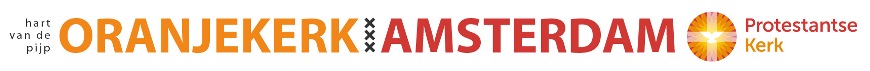 Afscheid en bevestiging ambtsdragersM.m.v. voorgangers ds. Jantine Heuvelink en ds. Wielie Elhorst, ambtsdrager van dienst Rian Buijse, lector Martine Buitink, gebed Egbert Barels, Kinderkerk Marja Zijlstra, orgel Jos v/d Bijl, koster Gijs-Bert Vervoorn. MuziekWelkom door voorganger ds. Jantine HeuvelinkMoment van stilte	(staande) BemoedigingVg: 	Onze hulp is in de Naam van de EeuwigeAllen: 	DIE WAS, DIE IS, DIE KOMT!Openingslied ‘Neem de plaats de ruimte en de tijd’ (Ionabundel 44)  (hierna gaan zitten)Gebed om ontferming met respons 367d ‘Kyrie eleison’ (Heer ontferm u)			Glorialied psalm 117d ‘Laudate omnes gentes, laudate Dominum’ (3x) (Alle volken, looft de Heer!)Opmaatverhaal ‘Het belangrijkst’Inleiding op de Schriftlezing met gezongen gebed om de Geest: Lied 333 ‘Kom, Geest van God’ (2x)Evangelielezing Marcus 9: 30-37Ze vertrokken uit die streek en reisden door Galilea, maar hij wilde niet dat iemand dat te weten kwam, want hij was bezig zijn leerlingen onderricht te geven. Hij zei tegen hen: ‘De Mensenzoon wordt uitgeleverd aan de mensen. Die zullen hem doden, maar na drie dagen zal hij uit de dood opstaan.’ Ze begrepen deze uitspraak niet, maar durfden hem geen vragen te stellen. Ze kwamen in Kafarnaüm. Toen ze in huis waren, vroeg hij hun: ‘Waarover waren jullie onderweg aan het redetwisten?’ Ze zwegen, want ze hadden onderweg met elkaar getwist over de vraag wie van hen de belangrijkste was. Hij ging zitten en riep de twaalf bij zich. Hij zei tegen hen: ‘Wie de belangrijkste wil zijn, moet de minste van allemaal willen zijn en ieders dienaar.’ Hij pakte een kind op en zette het in hun midden neer; hij sloeg zijn arm eromheen en zei tegen hen: ‘Wie in mijn naam één zo’n kind bij zich opneemt, neemt mij op; en wie mij opneemt, neemt niet mij op, maar hem die mij gezonden heeft.’ Lied 838: 1 en 2 ‘O grote God die liefde zijt’ Overweging ‘De minste willen wezen’ Muziek uitlopend op zingen lied 833 ‘Neem mij aan zoals ik ben’ (2x)Afscheid aftredende ambtsdragers Welesh Debesay, Cees Louissen en Else de Wit.Bevestiging van Andries Knoeff tot ouderling: presentatie, opdracht, gebed, gelofte, zegen. Vraag aan de gemeente (allen gaan staan)Gemeente, nu Andries Knoeff tot ouderling is bevestigd, -belooft u hem in uw midden te ontvangen, wilt u hem dragen in uw gebeden, en wilt u mét hem de hand aan de ploeg slaan, vol verwachting vooruitgrijpend op wat komen zal naar de belofte van de Eeuwige?Wat is daarop uw antwoord?      Gemeente: Ja, van harte!Gezang 487: 1 ‘De Heer heeft mij gezien en onverwacht’ (Liedboek 1973) en Lied 362: 2 en 3 ‘Hij die ons in zijn dienstwerk heeft gewild’ (hierna gaan zitten)Dankgebed, voorbeden en stil gebed met respons Lied 368j ‘Heer, hoor ons bidden’ Onze Vader die in de hemelen zijt, Uw Naam worde geheiligd; Uw koninkrijk kome; Uw wil geschiede, gelijk in de hemel alzo ook op de aarde. Geef ons heden ons dagelijks brood; en vergeef ons onze schulden, gelijk ook wij vergeven onze schuldenaren; en leid ons niet in verzoeking, maar verlos ons van de boze. Want van U is het koninkrijk en de kracht en de heerlijkheid tot in eeuwigheid. Amen.Mededelingen, ook informatie over de collectes De diaconale collecte is bestemd voor Buurthulp in Oost en West, initiatieven van de stedelijke diaconie i.s.m. andere organisaties die zich inzetten voor bestrijding van eenzaamheid. Geef via NL19 INGB 0004586420 t.n.v. Diaconie Oranjekerk ‘collecte 19 sept’. 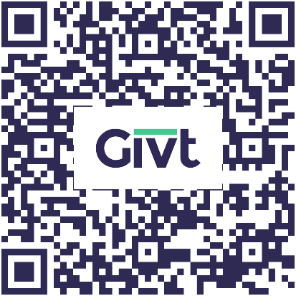 De kerkelijke collecte is bestemd voor kerkmuziek en orgelonderhoud. Geef via NL02 INGB 0004 8818 00 t.n.v. Oranjekerkgemeente ‘collecte 19 sept’.   Geven kan ook via Givt. De QR-code werkt alleen met de Givt-app. (kinderen komen terug)(staande) Slotlied 1001 ‘De wijze woorden en het groot vertoon’Uitzending en zegen met tweemaal gezongen ‘Amen’Muziek		          www.oranjekerkamsterdam.nlNa de dienst is er koffie/thee in de inloopruimte of tuin van de Oranjekerk.Gespreksvraag: ‘Welk moment in de dienst heeft je geraakt en neem je mee de week in?’Egbert de Vries introduceert Khashia en Lidiwe, theologen uit Pakistan en Zimbabwe die via het uitwisselingsprogramma Bridging Gaps in Amsterdam studeren en vandaag onze gast zijn.  Zondag 26 september 10.00u Viering met woorden en liederen van Iona met ds. Jantine Heuvelink e.a.